Министерство образования и науки Республики ДагестанМБОУ «Гимназия № 33»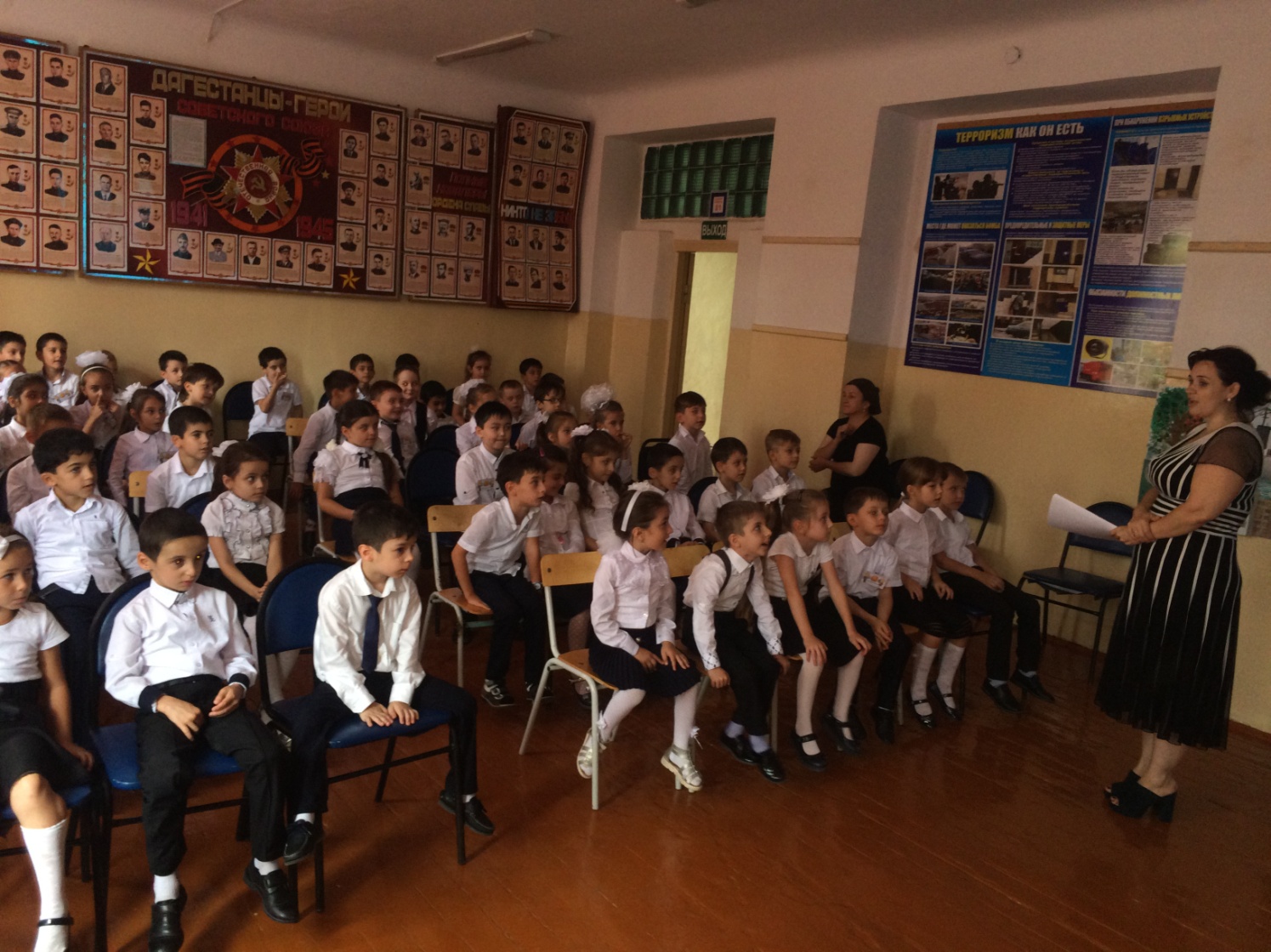   Подготовили и провелиСтаршая вожатая Замахчариева Н.Р.                                                                                                классный руководитель 23классаМеркулова Г. АМахачкала 2018 г.11 сентября  2018 г. прошел классный час в  МБОУ «Гимназии №33» г. МахачкалыОхват учащихся:  32 уч-сяПриглашенные лица :Зам.директора по ВР-Храмова В.Д.Учащиеся 25 классаЦель: формировать представление детей младшего школьного возраста о правилах безопасного поведения на дороге.Форма мероприятия:  внеклассное мероприятие Методы и приемы: словесные, наглядные, частично-поисковые.Оборудование: плакаты по ПДД, дорожные знаки. Краткое содержание:Вступительное слово учителя. - Тема  нашего классного часа сегодня «Посвящение первоклассников в пешеходы », а начать  его  мне хочется со стихотворения Олега Бедарева «Если бы…»Познакомились  с историей дороги ,  правилами  пешеходов. Провели игру. Первый светофор появился в 1868 году. В городе Лондоне, перед зданием парламента. Назывался он «семафор» и имел только два световых сигнала: зелёный и красный. Светофор был похож на часы с круглым циферблатом, разделённым на секторы красного, жёлтого и зелёного цветов. На циферблате устанавливалась стрелка, которую регулировщик поворачивал вручную. Если стрелка попадала на красный цвет, то движение запрещалось, на жёлтый – надо было подождать, а зелёный цвет обозначал, что путь свободен. Игра «Остановка общественного транспорта». Для этого нужно разделиться на две команды. Вы будете пассажирами автобуса. Водителем первого автобуса будет Светофор Светофорович, а водителем второго – ПДДешка. Водитель надевает на себя обруч, бежит до стойки, которая находится напротив его команды, огибает её и возвращается к команде. Затем к нему присоединяется второй участник эстафеты – «пассажир», и теперь они бегут уже вдвоём. Так «водитель» «перевозит» всех участников эстафеты. В конце соревнования вся команда возвращается на исходное место.подведен итог: Надеюсь, что вы всегда будете помнить правила пешеходов и будете всегда их выполнять.Познакомились  с историей дороги и повторили  правила пешеходов.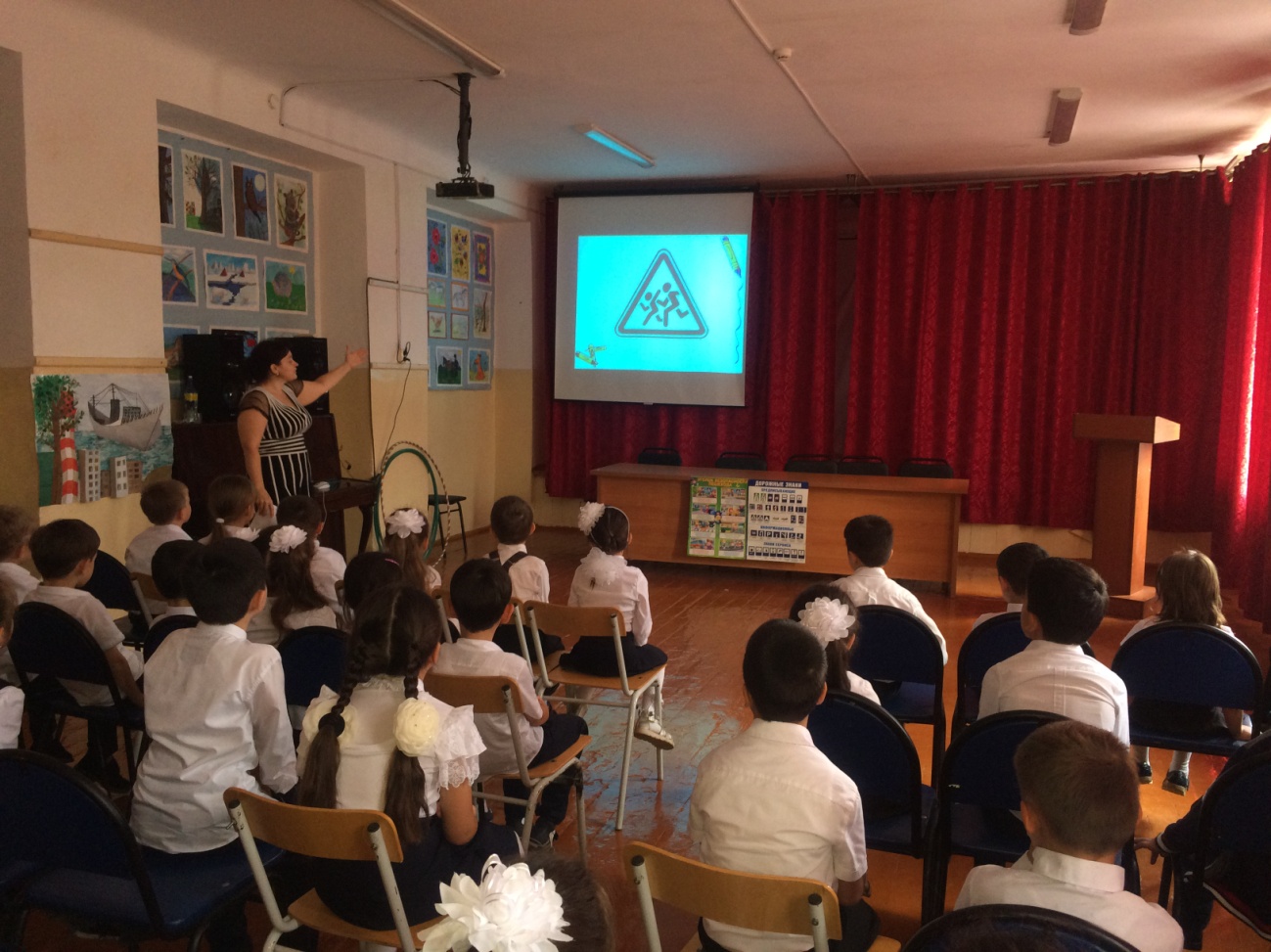 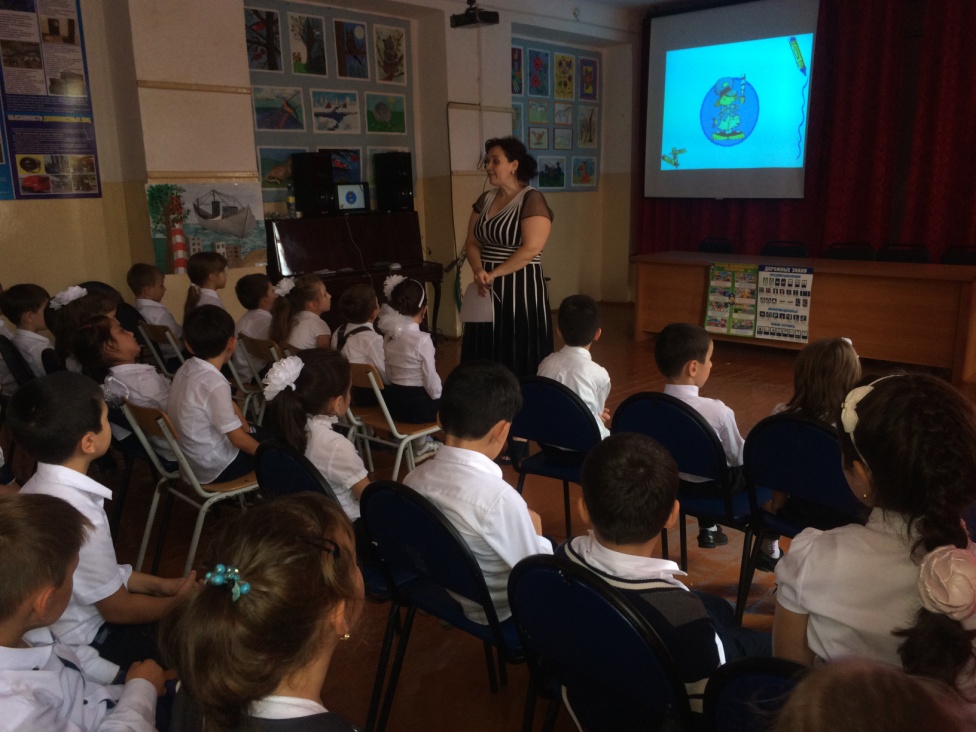 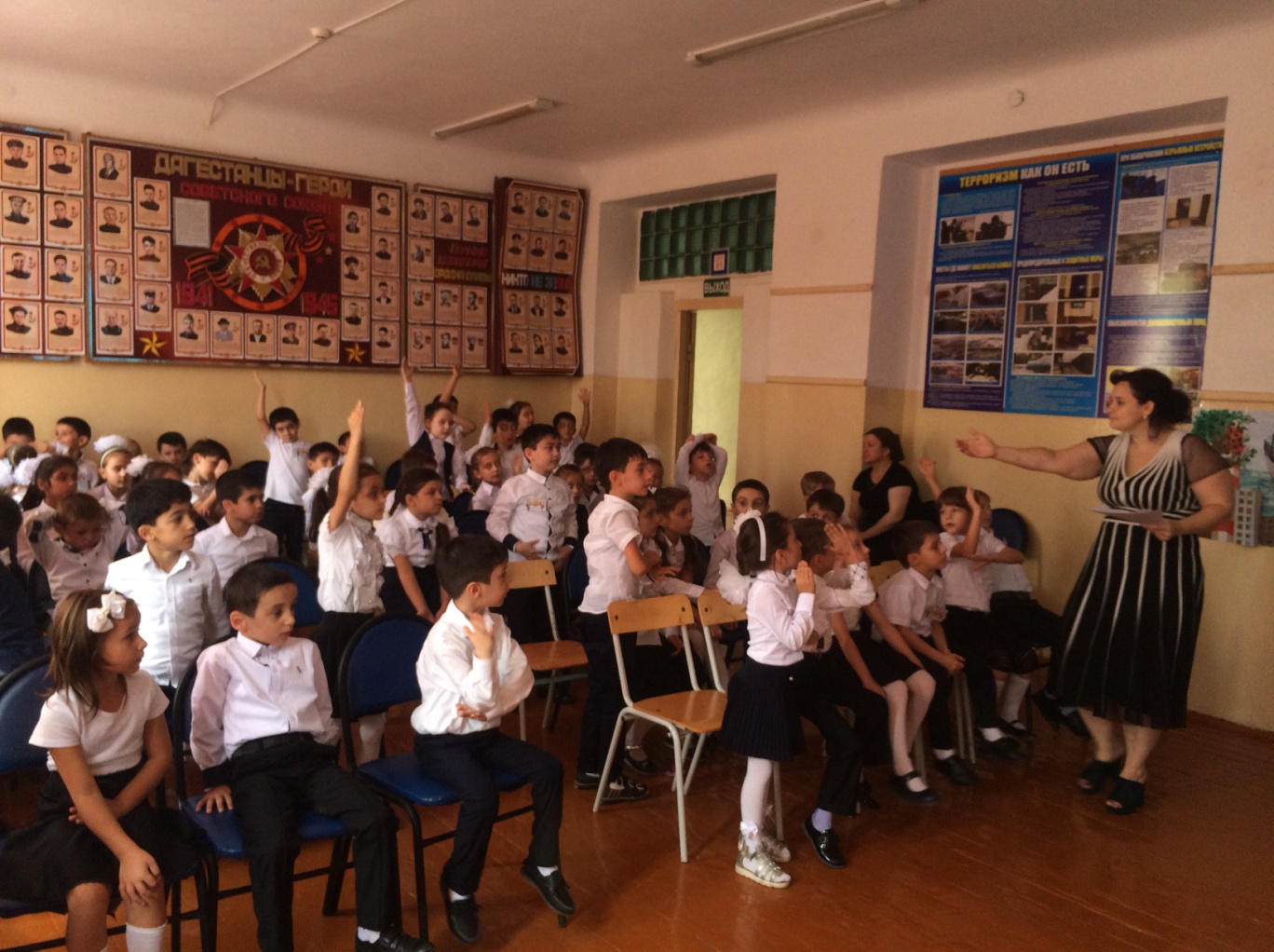 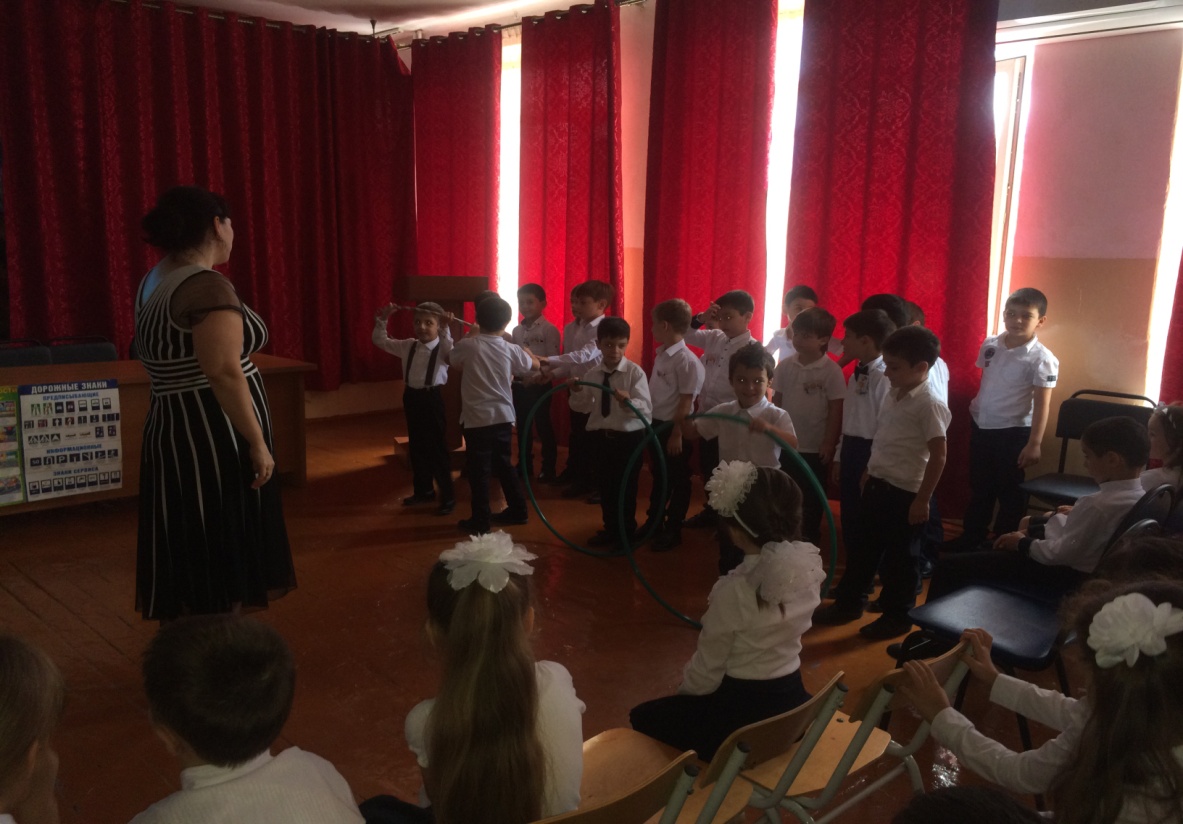 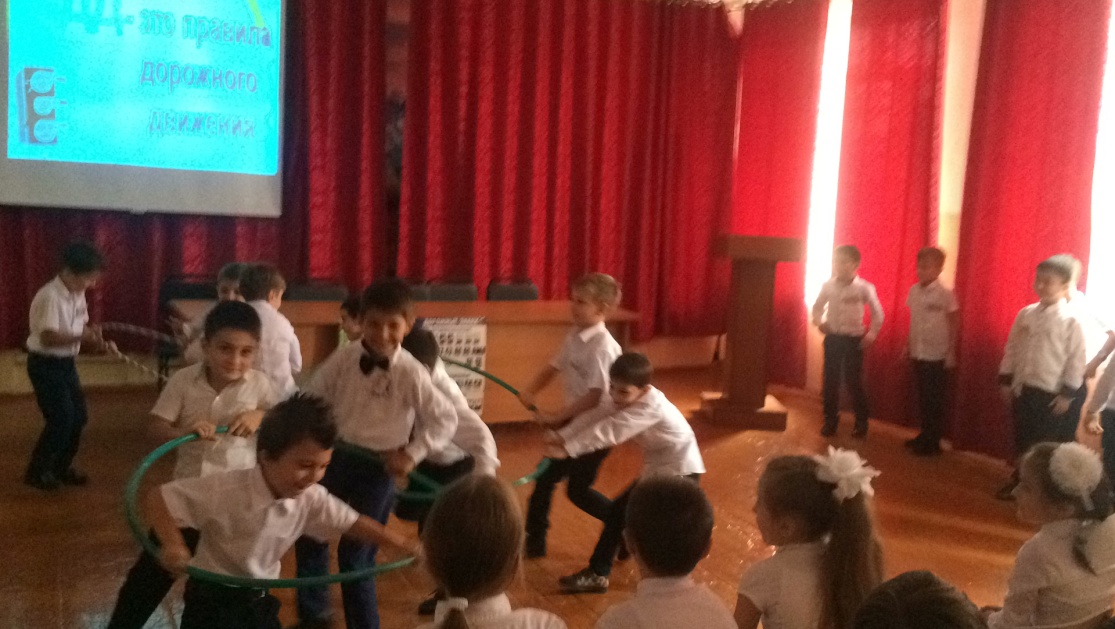 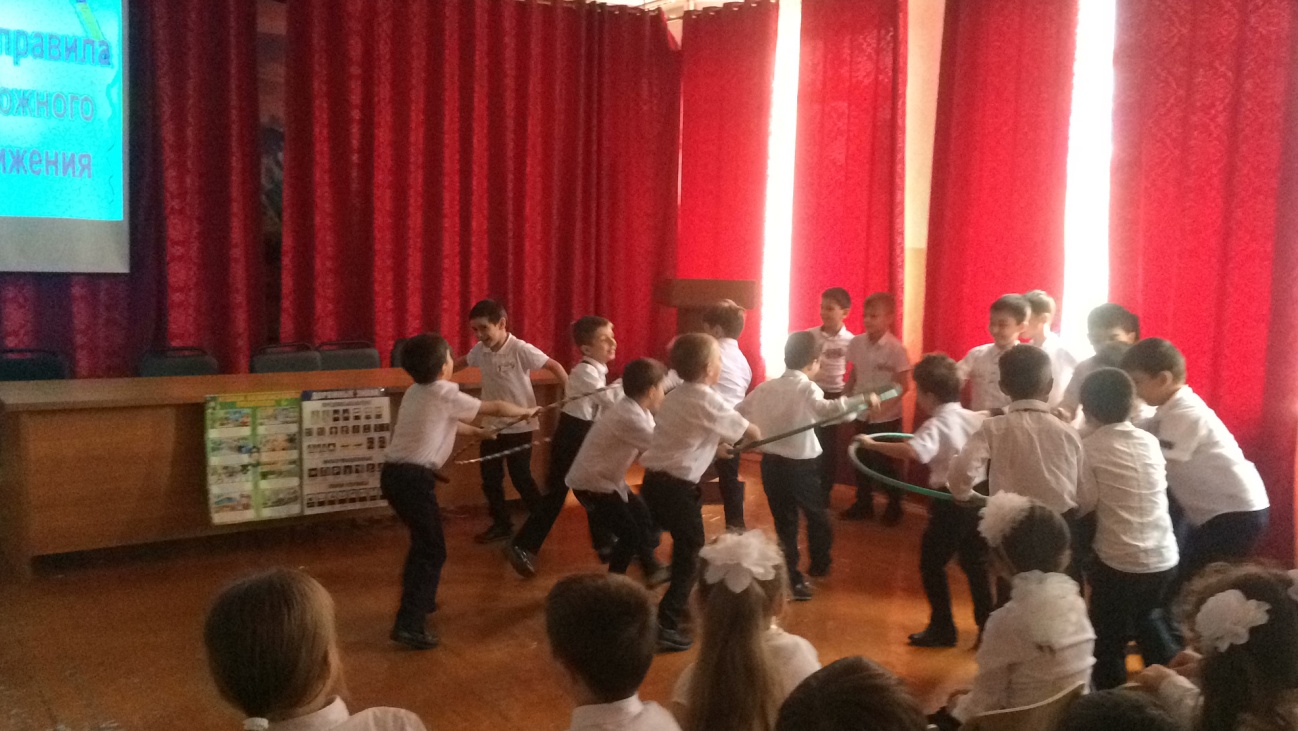 